государственное бюджетное общеобразовательное учреждение Самарской области средняя общеобразовательная школа с. Герасимовкамуниципального района Алексеевский Самарской областиЮго-Восточное управление МОиН СОРегиональный конкурс лучших воспитательных практикНоминация: Общешкольные воспитательные дела  «Акция  «Дорога  Памяти»»с.Герасимовка, 2022 г.10. Дополнительные материалы (фото, ссылки)https://gerasimovka.ru/wordpress/%d0%b4%d0%be%d1%80%d0%be%d0%b3%d0%b0-%d0%bf%d0%b0%d0%bc%d1%8f%d1%82%d0%b8/https://gerasimovka.ru/wordpress/%d0%b0%d0%ba%d1%86%d0%b8%d1%8f-%d0%b2%d0%bc%d0%b5%d1%81%d1%82%d0%b5-%d0%b2%d1%81%d0%b5%d0%b9-%d1%81%d0%b5%d0%bc%d1%8c%d0%b5%d0%b9/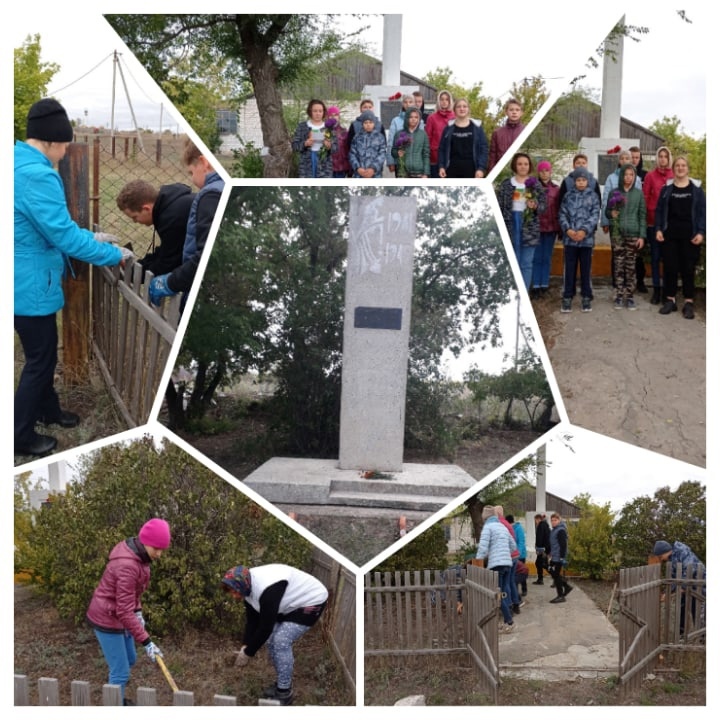 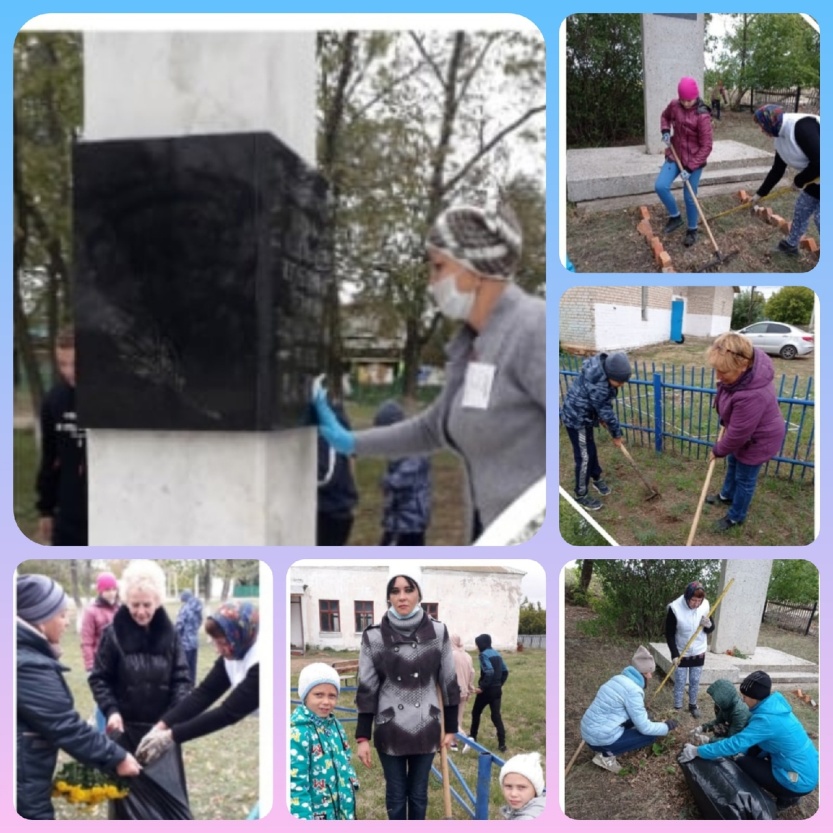 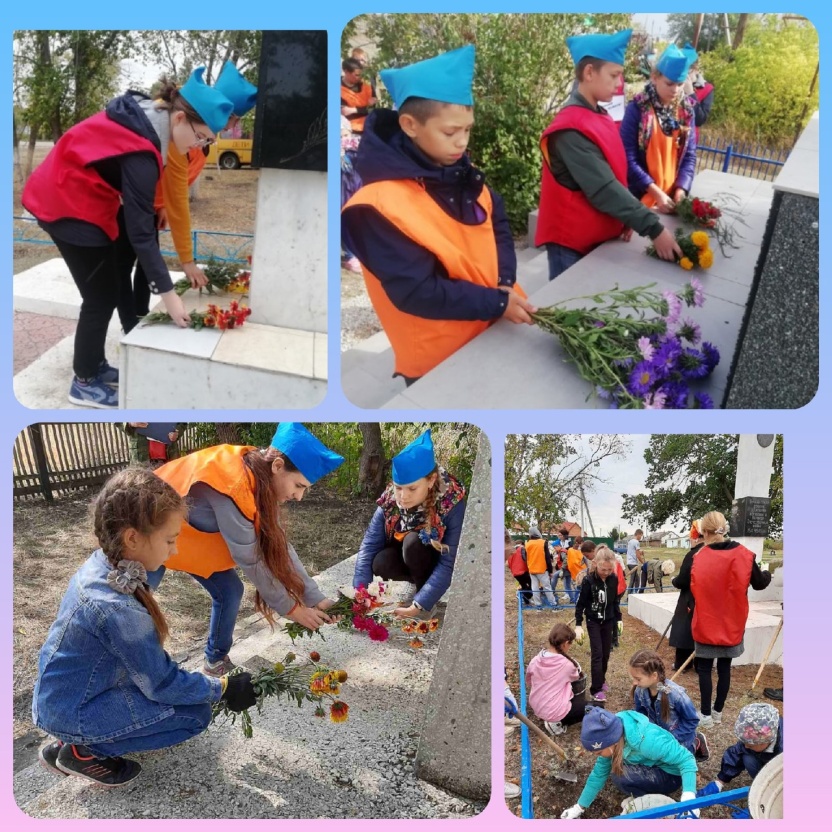 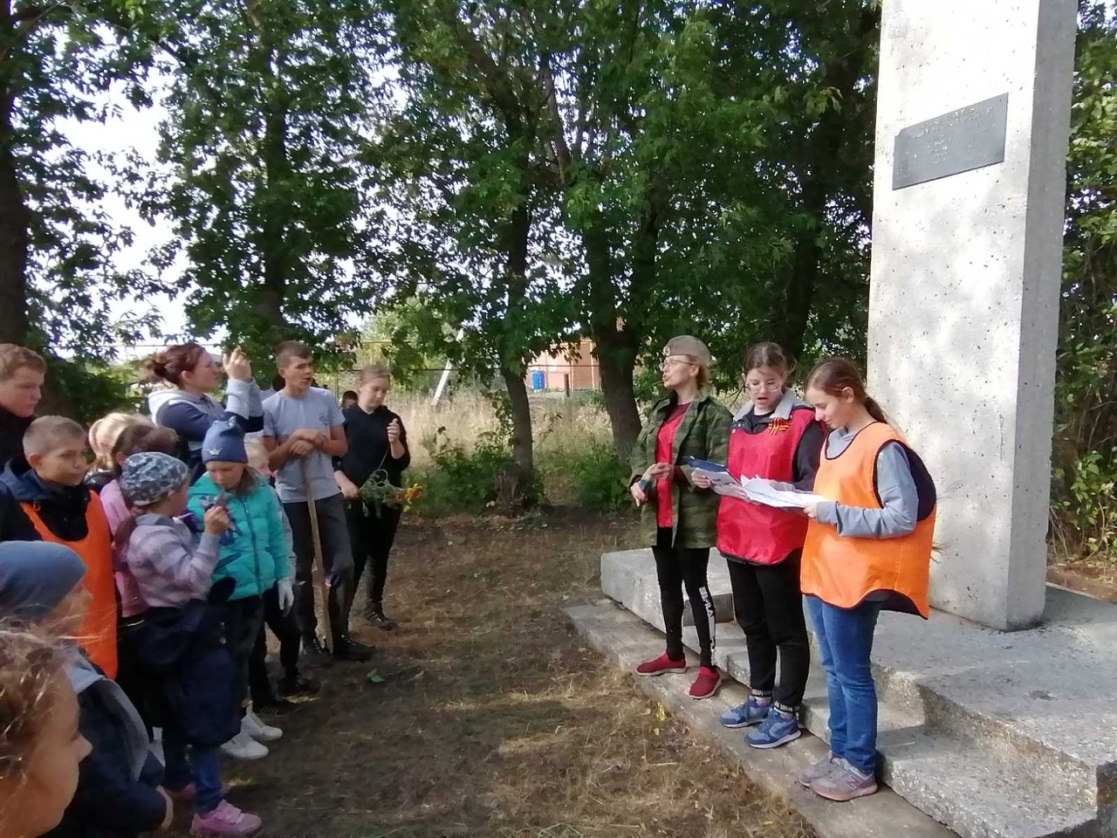 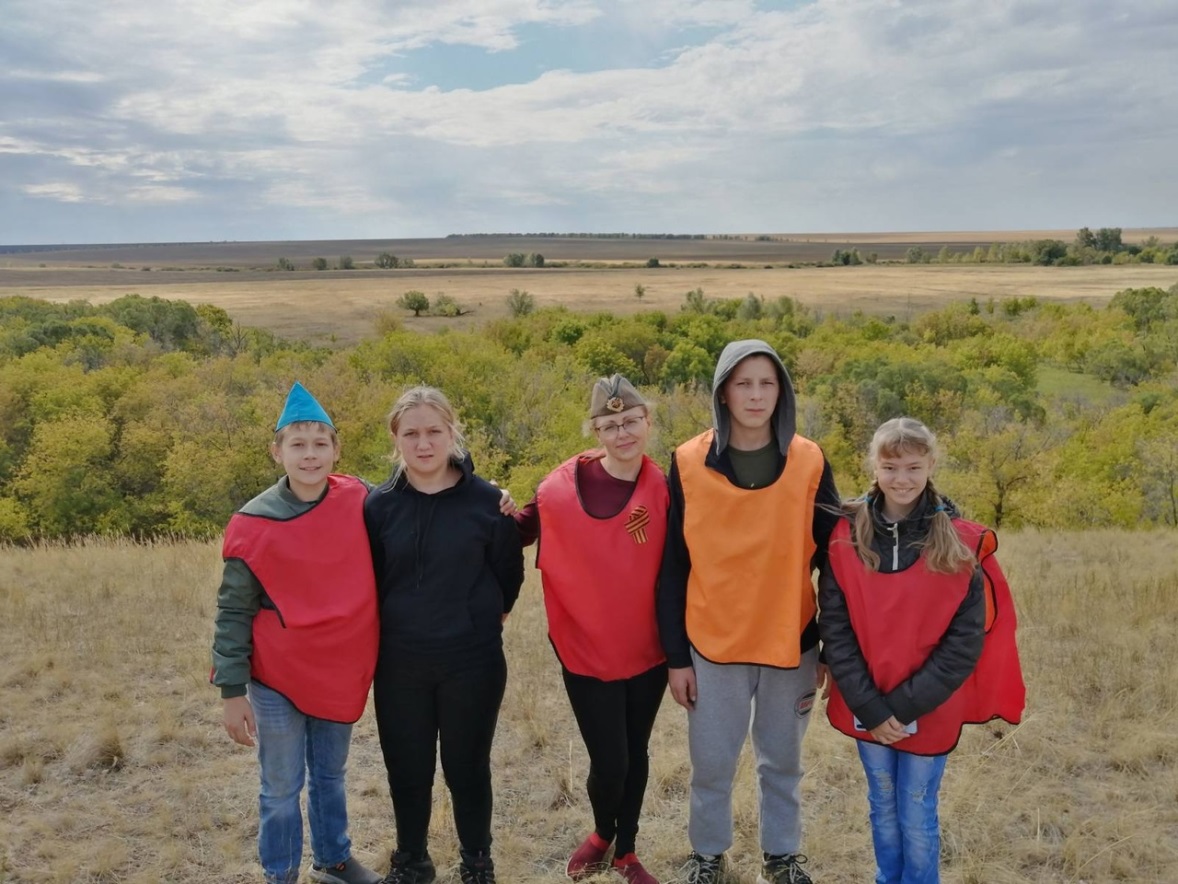 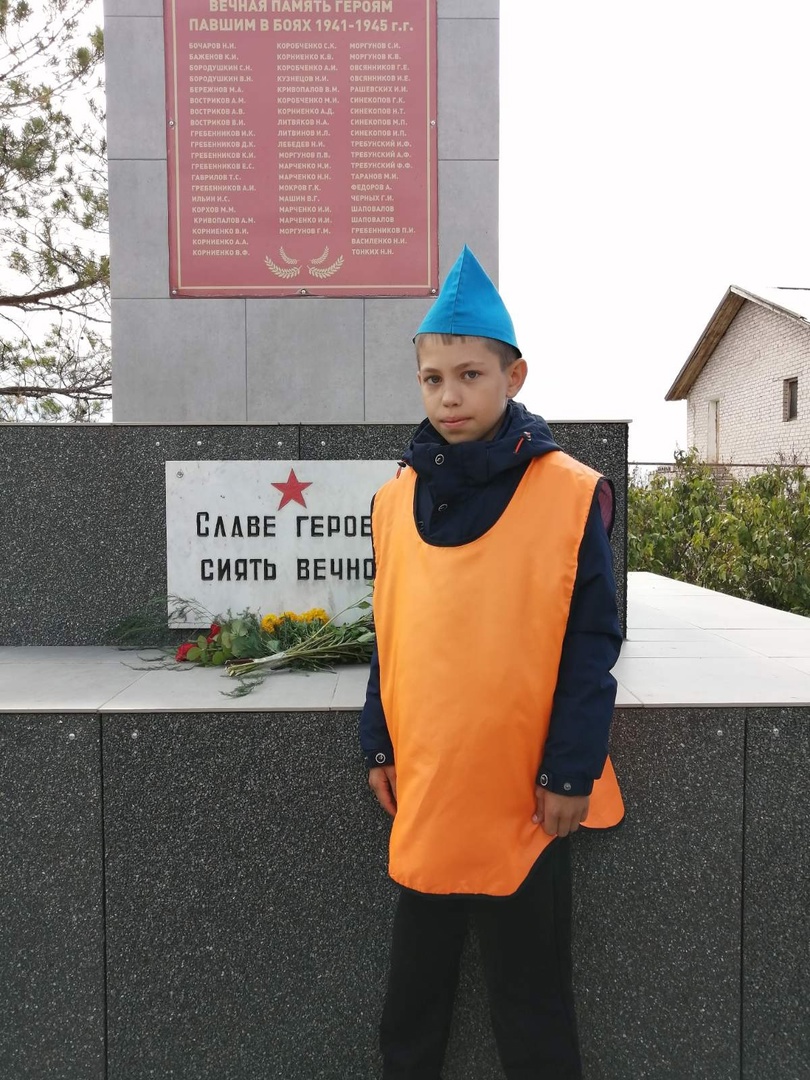 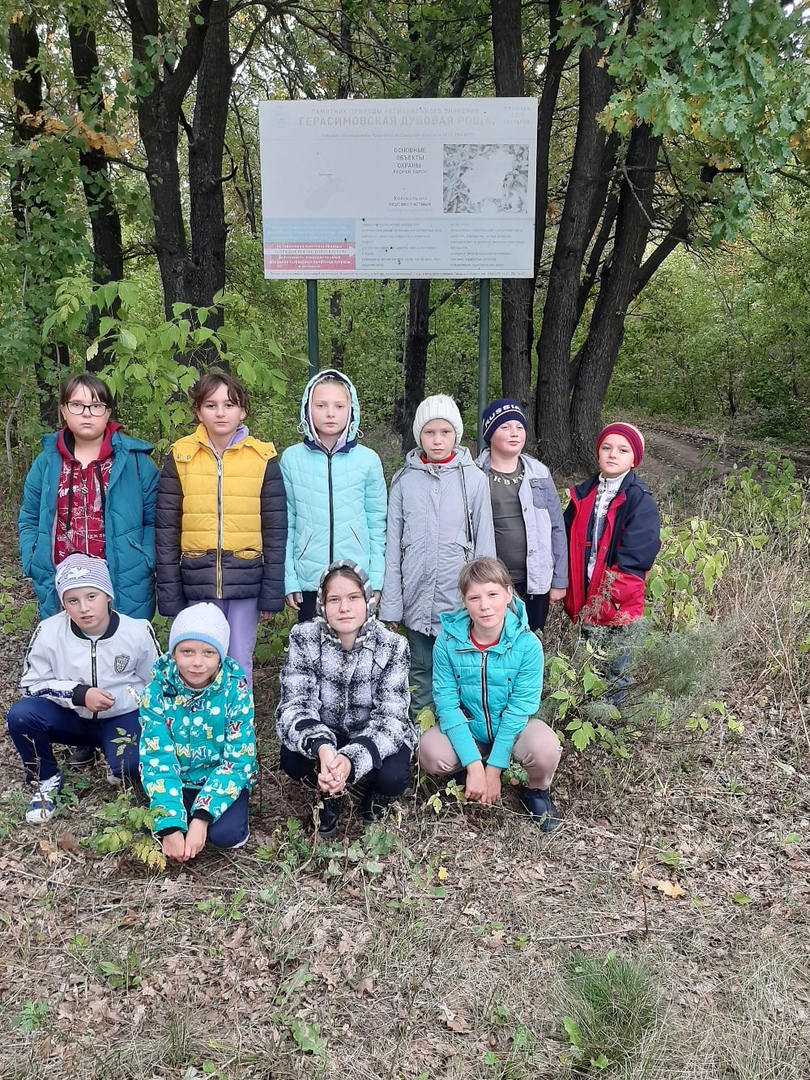 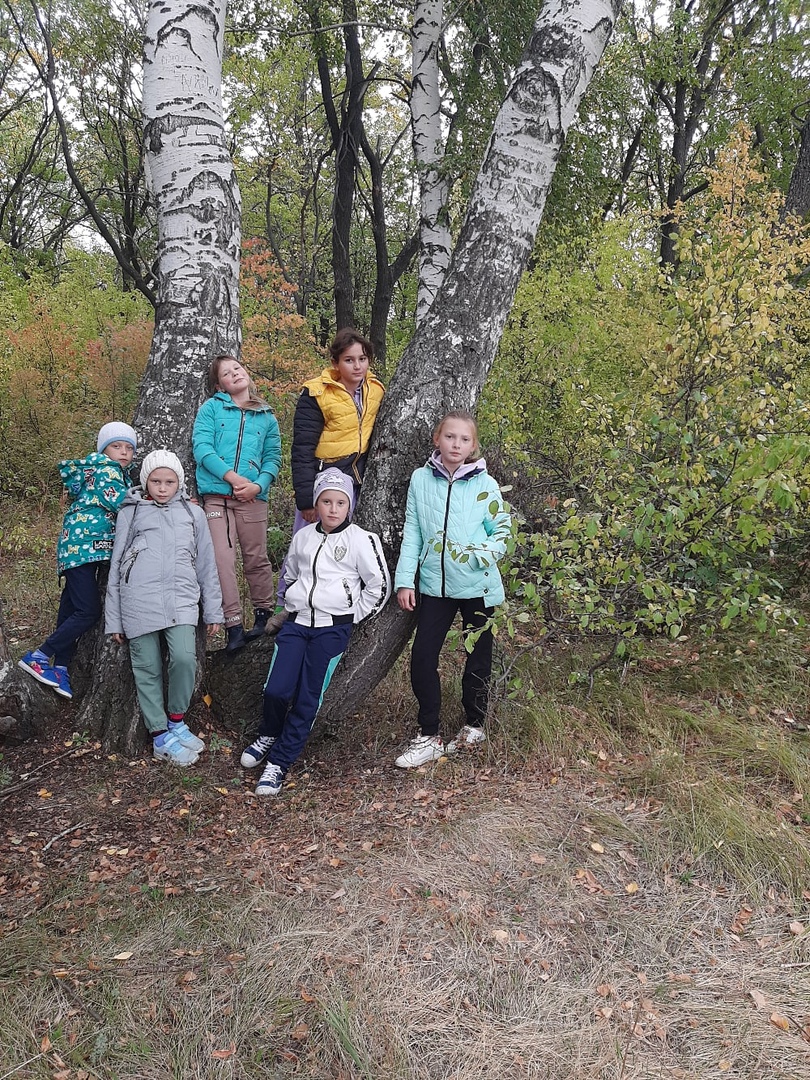 Название Воспитательной практикиАкция  «Дорога Памяти»Цель Воспитательной практикивоспитание патриотизма и гражданственности подрастающего поколенияЗадачи Воспитательной практики-сохранение исторического и культурного наследия нашей Родины и села;-привитие уважение к памяти павших бойцов в годы Великой Отечественной войны; -привлечение воспитанников к эстетическому оформлению и образцовому содержанию воинских обелисков;-сохранение  и развитие  чувства гордости за свою страну и народ;-  изучение  героического  прошлого нашей страны;- воспитание  чувства долга перед Родиной, чувства привязанности к тем местам, где человек родился и вырос;- повышение  социальной  активности подростков через организацию общественно-значимой деятельности.Участники Воспитательной практикиВолонтерский отряд «Горящие сердца»,  обучающиеся 4-11 классов, родители обучающихся, педагоги  ГБОУ СОШ с.Герасимовка, жители сельского поселения Герасимовка.Оригинальная идея Воспитательной практикиУчащиеся школы в рамках Акции «Дорога Памяти» совершат  автобусно-пешеходную экскурсию по соседним селам: с. Герасимовка, с. Корнеевка, п. Дальний, п. Седыши, с. Осиповка, познакомятся с достопримечательностями соседних сел и природными памятниками: «Березовый овраг», «Крестниковая гора»,  «Земляничные поляны», «Вишневый пруд», поляна «11 берёзок», часовня «Покрова Пресвятой Богородицы»,   с  историей создания  Обелисков в этих  селах. Ценностно-смысловое наполнение  Воспитательной практикиНаше государство переживает сейчас не лучшие времена. На нашу страну обрушился шквал лжи, подтасовок исторических фактов, угроз, одёргиваний, освещения нашего прошлого в  нелицеприятных красках, переписывание истории.  Становится очевидным — нашими недругами поставлена определённая цель — разделить нашу нацию, внести сомнения в головы наших соотечественников и особенно детей и молодёжи. Ведь единое понимание истории всеми гражданами государства — основа сильного государства. Возникла необходимость, как в годы Отечественных войн, нашествий орд, стихийных бедствий, объединиться, проникнуться благородными порывами и отстоять честь и достоинство, правду и величие нашей Родины. Доказать всему миру и самим себе любовь к России, к своей родной земле. Показать всем, что мы патриоты Отечества. Завтрашний день России зависит от того, насколько выверенными и дальновидными будут принимаемые сегодня меры по воспитанию патриотизма в подрастающем поколении.Данная  Воспитательная практика способствует развитию у учащихся чувств патриотизма и сохранению памяти о героической истории нашего народа,  предоставляет возможность «прикоснуться» к славным страницам нашего великого прошлого, отдать дань уважения  защитникам Отечества  и осознать цену, которую  заплатил наш народ за Великую Победу. Способствует воспитанию благодарности и гордости за Отчизну. Направлена на  социализацию  обучающихся посредством вовлечения  их, педагогов, родителей в активную деятельность по патриотическому воспитанию.Ключевые слова: патриотизм, Великая Отечественная война,  народ, героизм, Россия, Малая Родина, история, родная земля, родной край.Результаты Воспитательной практикиКачественный результат1. Благоустройство  территорий обелисков.2. Приобретение учащимися социальных навыков: умение работать в группе, организовывать свою деятельность, общаться со взрослыми, умение руководить.3.  Воспитание чувства уважения и любви к своим корням, людям старшего поколения, к Малой Родине.4. Расширение кругозора о достопримечательностях и природных объектах, памятниках сел Алексеевского района Количественный результатИзрасходовано и использовано:бумага офисная для листовок, сценарного плана  для проведения митингов,  печати фотографий участников Великой Отечественной войны и информации о них  - 80 листов;пакеты для мусора – 5 упаковок;отростки многолетних кустарников – 10 штук;букеты из живых  цветов – 15 штук.Описание основных этапов реализации практики, полезные эффекты для участников образовательных отношений 1. Активисты волонтерского отряда «Горящие сердца» заручились поддержкой со стороны Администрации школы, получили одобрение со стороны директора школы и согласие на всяческое содействие при реализации Акции «Дорога Памяти»;2.  Ребята, проживающие в населенных пунктах  с. Герасимовка, п. Дальний, с. Корнеевка, п. Седыши, с. Осиповка посетили Обелиски в своих селах и определили будущий  фронт работы и необходимый инвентарь; 3. Выступили перед школьной  общественностью, рассказали о своей идее  провести Акцию «Дорога Памяти» и пригласили всех желающих учащихся, педагогов и родителей присоединиться к ней; 4.  Активисты волонтерского отряда  разработали сценарный план митинга,  используя материалы школьной экспозиции, подготовили фотографии земляков-участников Великой Отечественной войны и краткую информацию об их боевом пути; подготовили краткую информацию об истории создания данного мемориального комплекса, а также нашли информацию об уникальных природных объектах,  по территории которых будет проходить автобусно-пешеходная экскурсия.-Приняли решение, что   весь инвентарь,  саженцы многолетних растений и букеты из живых цветов ребята принесут из дома в день реализации проекта.    В день проведения Акции «Дорога Памяти» на школьных автобусах участники  проекта  отправились по памятным местам сел Герасимовка, Корнеевка, Осиповка, поселков Дальний, Седыши. В каждом населённом пункте совершили пешеходную экскурсию, осмотрели достопримечательности, природные объекты и  совершили полную  остановку около  Обелисков павшим воинам в годы Великой Отечественной войны. В рамках трудового десанта ученики вместе с родителями и педагогами, жителями сел, вооружившись необходимым инвентарем, привели в порядок территории возле обелисков. Убрали листву, вырубили и вырезали  сухие ветки, подмели и вытерли основания обелисков, подправили изгородь обелиска в п. Седыши, клумбы, посадили в них многолетние кустарники.   
По окончании трудового десанта  активисты волонтерского отряда «Горящие сердца», используя школьные  музейные материалы, рассказали о боевом пути участников Великой Отечественной войны населенных пунктов. Прочитали высеченные на памятных плитах имена земляков, которые ценой своей жизни приближали час Великой Победы. Почтили минутой молчания павших в годы войны и умерших ветеранов после войны. Возложили к обелискам цветы. Торжественно прочитали стихи.Полезные эффекты:1. Сельскому социуму – сохранение культурных ценностей села. 2. Учащимся – память об участии их прадедов, земляков в Великой Отечественной войне.4. Школе – съёмка хроники Акции, 5. Всем участникам Акции – моральное удовлетворение.Акция «Дорога памяти»   объединила детей и взрослых, позволила  учащимся, педагогам и родителям интересно  и с пользой  провести время вместе. Приятно было видеть результат своего труда, каждый внес в доброе дело частичку своего тепла. Место Воспитательной практики в системе воспитания образовательной организацииАкция «Дорога Памяти»   прописана в Рабочей программе воспитания во 2 разделе «Содержательный»  в  пункте «Традиции школы», а также    входит в перечень  мероприятий в  модуле  «Основные школьные дела»  